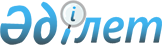 О внесении изменений в совместный приказ исполняющего обязанности Министра энергетики Республики Казахстан от 14 декабря 2015 года № 719 и Министра национальной экономики Республики Казахстан от 28 декабря 2015 года № 799 "Об утверждении критериев оценки степени риска и проверочных листов в сфере контроля за производством отдельных видов нефтепродуктов"Совместный приказ и.о. Министра энергетики Республики Казахстан от 29 ноября 2022 года № 385 и и.о. Министра национальной экономики Республики Казахстан от 30 ноября 2022 года № 98. Зарегистрирован в Министерстве юстиции Республики Казахстан 30 ноября 2022 года № 30859
      Примечание ИЗПИ!      Вводится в действие с 01.01.2023
      ПРИКАЗЫВАЕМ:
      1. Внести в совместный приказ исполняющего обязанности Министра энергетики Республики Казахстан от 14 декабря 2015 года № 719 и Министра национальной экономики Республики Казахстан от 28 декабря 2015 года № 799 "Об утверждении критериев оценки степени риска и проверочных листов в сфере контроля за производством отдельных видов нефтепродуктов" (зарегистрирован в Реестре государственной регистрации нормативных правовых актов за № 12674) следующие изменения:
      преамбулу изложить в новой редакции:
      "В соответствии с пунктом 5 статьи 141, пунктом 1 статьи 143 Предпринимательского кодекса Республики Казахстан ПРИКАЗЫВАЕМ:";
      критерии оценки степени риска в сфере контроля за производством отдельных видов нефтепродуктов, утвержденные указанным совместным приказом, изложить в новой редакции согласно приложению 1 к настоящему совместному приказу;
      проверочный лист в сфере контроля за производством отдельных видов нефтепродуктов в отношении производителей нефтепродуктов (за исключением производителей нефтепродуктов малой мощности), утвержденный указанным совместным приказом, изложить в новой редакции согласно приложению 2 к настоящему совместному приказу;
      проверочный лист в сфере контроля за производством отдельных видов нефтепродуктов в отношении производителей нефтепродуктов малой мощности, утвержденный указанным совместным приказом, изложить в новой редакции согласно приложению 3 к настоящему совместному приказу.
      2. Департаменту государственного контроля в сферах углеводородов и недропользования Министерства энергетики Республики Казахстан в установленном законодательством Республики Казахстан порядке обеспечить:
      1) государственную регистрацию настоящего совместного приказа в Министерстве юстиции Республики Казахстан;
      2) размещение настоящего совместного приказа на интернет-ресурсе Министерства энергетики Республики Казахстан;
      3) в течение десяти рабочих дней после государственной регистрации настоящего совместного приказа в Министерстве юстиции Республики Казахстан представление в Департамент юридической службы Министерства энергетики Республики Казахстан сведений об исполнении мероприятий, предусмотренных подпунктами 1) и 2) настоящего пункта.
      3. Контроль за исполнением настоящего совместного приказа возложить на курирующего вице-министра энергетики Республики Казахстан.
      4. Настоящий совместный приказ вводится в действие с 1 января 2023 года и подлежит официальному опубликованию.
      "СОГЛАСОВАН"Комитет по правовой статистикеи специальным учетамГенеральной прокуратурыРеспублики Казахстан Критерии оценки степени риска в сфере контроля за производством отдельных видов нефтепродуктов Глава 1. Общие положения
      1. Настоящие Критерии оценки степени риска в сфере контроля за производством отдельных видов нефтепродуктов (далее – Критерии) разработаны в соответствии с пунктом 5 статьи 141 Предпринимательского кодекса Республики Казахстан (далее – Кодекс), Законом Республики Казахстан "О государственном регулировании производства и оборота отдельных видов нефтепродуктов" (далее – Закон) и Правилами формирования регулирующими государственными органами системы оценки и управления рисками, утвержденными приказом исполняющего обязанности Министра национальной экономики Республики Казахстан от 22 июня 2022 года № 48 (зарегистрирован в Реестре государственной регистрации нормативных правовых актов за № 28577) с целью отнесения субъектов (объектов) контроля в сфере контроля за производством отдельных видов нефтепродуктов по степеням риска.
      2. В Критериях используются следующие понятия:
      1) субъект контроля – производители нефтепродуктов, являющиеся юридическими лицами, осуществляющие производство отдельных видов нефтепродуктов и имеющие паспорт производства;
      2) незначительные нарушения – нарушения, связанные с непредставлением отчета об ежемесячной информации по приему нефти и газового конденсата по установленной форме;
      3) значительные нарушения – установленные нарушения по результатам предыдущих проверок и профилактического контроля с посещением субъекта (объекта) контроля, выраженные в виде не предоставления первичных статистических данных или первичных административных данных, несоблюдения запрета по использованию одного и того же оборудования для производства нефтепродуктов двумя и более производителями нефтепродуктов;
      4) производитель нефтепродуктов малой мощности – производитель нефтепродуктов, осуществляющий производство нефтепродуктов на технологических установках, проектная мощность которых предусматривает объем переработки сырой нефти и (или) газового конденсата менее восьмисот тысяч тонн в год;
      5) нефтепродукты – отдельные виды нефтепродуктов: бензин, авиационное и дизельное топливо, мазут;
      6) производитель нефтепродуктов – юридическое лицо, имеющее на праве собственности и (или) иных законных основаниях нефтеперерабатывающий завод и осуществляющее производство нефтепродуктов в соответствии с паспортом производства, а также реализацию произведенных собственных нефтепродуктов и (или) передачу нефтепродуктов, являющихся продуктом переработки давальческого сырья;
      7) грубые нарушения – нарушения, связанные с несоблюдением утвержденного уполномоченным органом в области производства нефтепродуктов годового графика проведения планово-предупредительных работ технологических установок, либо отклонением от него, несоответствием показателей производственных мощностей, не исполнением плана переработки нефти и (или) продуктов переработки, не предоставлением поставщикам нефти равных условий доступа, несоблюдением запрета по остановке работы технологических установок без согласования с уполномоченным органом, несоблюдением запрета по реализации сырой нефти и (или) газового конденсата, и (или) продуктов переработки, полученных (приобретенных) с целью переработки, несоблюдением запрета по приобретению, а также принятию на переработку сырой нефти и (или) газового конденсата, и (или) продуктов переработки у поставщиков нефти при отсутствии документов, подтверждающих происхождение, несоблюдением запрета по осуществлению производства нефтепродуктов без оснащения резервуаров контрольными приборами учета либо с неисправными или не осуществляющими автоматизированную передачу информации контрольными приборами учета, наличием двух и более подтвержденных жалоб и обращений, наличием сведений о нарушениях по результатам анализа сведений, предоставляемых государственными органами и организациями;
      8) риск – вероятность причинения вреда в результате деятельности субъекта контроля жизни или здоровью человека, окружающей среде, законным интересам физических и юридических лиц, имущественным интересам государства с учетом степени тяжести его последствий;
      9) объективные критерии оценки степени риска (далее – объективные критерии) – критерии оценки степени риска, используемые для отбора субъектов (объектов) контроля в зависимости от степени риска в определенной сфере деятельности и не зависящие непосредственно от отдельного субъекта (объекта) контроля;
      10) критерии оценки степени риска – совокупность количественных и качественных показателей, связанных с непосредственной деятельностью субъекта контроля, особенностями отраслевого развития и факторами, влияющими на это развитие, позволяющих отнести субъекты (объекты) контроля к различным степеням риска;
      11) субъективные критерии оценки степени риска (далее – субъективные критерии) – критерии оценки степени риска, используемые для отбора субъектов (объектов) контроля в зависимости от результатов деятельности конкретного субъекта (объекта) контроля.
      3. Для целей управления рисками при осуществлении профилактического контроля с посещением субъекта (объекта) контроля субъекты (объекты) контроля относятся к одной из следующих степеней риска (далее – степени риска):
      1) высокий риск;
      2) низкий риск.
      Для сфер деятельности субъектов (объектов) контроля, отнесенных к высокой степени риска, проводятся профилактический контроль с посещением субъекта (объекта) контроля и внеплановая проверка.
      Для сфер деятельности субъектов (объектов) контроля, отнесенных к низкой степени риска, проводится внеплановая проверка.
      4. Критерии оценки степени риска для проведения профилактического контроля субъектов (объектов) контроля формируются посредством определения объективных и субъективных критериев. Глава 2. Объективные критерии
      5. Определение объективных критериев осуществляется посредством определения риска.
      6. Определение риска осуществляется с учетом одного из следующих критериев:
      1) уровня опасности (сложности) объекта;
      2) масштабов тяжести возможных негативных последствий, вреда на регулируемую сферу (область);
      3) возможности наступления неблагоприятного происшествия для жизни или здоровья человека, окружающей среды, законных интересов физических и юридических лиц, государства.
      7. Производители нефтепродуктов (за исключением производителей нефтепродуктов малой мощности) относятся к субъектам высокой степени риска.
      Производители нефтепродуктов малой мощности относятся к субъектам низкой степени риска.
      8. В отношении субъектов (объектов) контроля, отнесенных к высокой степени риска применяются субъективные критерии с целью проведения профилактического контроля с посещением субъекта (объекта) контроля. Глава 3. Субъективные критерии
      9. Определение субъективных критериев осуществляется с применением следующих этапов:
      1) формирование базы данных и сбор информации;
      2) анализ информации и оценка риска.
      10. Формирование базы данных и сбор информации необходимы для выявления субъектов (объектов) контроля, нарушающих законодательство Республики Казахстан. 
      Для оценки степени риска используются следующие источники информации:
      1) результаты мониторинга отчетности и сведений, представляемых субъектом контроля в уполномоченный орган в области производства нефтепродуктов;
      2) результаты предыдущих проверок и профилактического контроля с посещением субъектов (объектов) контроля;
      3) наличие и количество подтвержденных жалоб и обращений;
      4) результаты анализа сведений, предоставляемых государственными органами и организациями.
      11. На основании имеющихся источников информации субъективные критерии подразделяются на три степени нарушения: грубые, значительные и незначительные.
      Для отнесения субъекта контроля к степени риска применяется следующий порядок расчета показателя степени риска.
      При выявлении одного грубого нарушения субъекту контроля приравнивается показатель степени риска 100 и в отношении него проводится профилактический контроль с посещением субъекта (объекта) контроля.
      При не выявлении грубых нарушений определения показателя степени риска рассчитывается суммарным показателем по нарушениям значительной и незначительной степени.
      При определении показателя значительных нарушений применяется коэффициент 0,7 и данный показатель рассчитывается по следующей формуле:
      SРз = (SР2 х 100/SР1) х 0,7,
      где:
      SРз – показатель значительных нарушений;
      SР1 – требуемое количество значительных нарушений;
      SР2 – количество выявленных значительных нарушений.
      При определении показателя незначительных нарушений применяется коэффициент 0,4 и данный показатель рассчитывается по следующей формуле:
      SРн = (SР2 х 100/SР1) х 0,4,
      где:
      SРн – показатель незначительных нарушений;
      SР1 – требуемое количество незначительных нарушений;
      SР2 – количество выявленных незначительных нарушений.
      Общий показатель степени риска (SР) рассчитывается по шкале от 0 до 100 и определяется путем суммирования показателей значительных и незначительных нарушений по следующей формуле:
      SР = SРз + SРн,
      где:
      SР – общий показатель степени риска;
      SРз – показатель значительных нарушений;
      SРн – показатель незначительных нарушений.
      Полученное значение общего показателя является основанием отнесения субъекта предпринимательства к одной из следующих степеней риска:
      1) к высокой степени риска – при показателе степени риска от 71 до 100 включительно и в отношении него проводится профилактический контроль с посещением субъекта (объекта) контроля;
      2) к низкой степени риска – при показателе степени риска от 0 до 70 включительно и в отношении него не проводится профилактический контроль с посещением субъекта (объекта) контроля.
      Субъективные критерии оценки степени риска в отношении производителей нефтепродуктов (за исключением производителей нефтепродуктов малой мощности) приведены в приложении к настоящим Критериям.
      При анализе и оценке не применяются данные субъективных критериев, ранее учтенные и использованные в отношении конкретного субъекта (объекта) контроля либо данные, по которым истек срок исковой давности в соответствии с пунктом 1 статьи 178 Гражданского кодекса Республики Казахстан.
      В отношении субъектов контроля, устранивших в полном объеме выданные нарушения по итогам проведенного предыдущего профилактического контроля с посещением, не допускается включение их при формировании списков на очередной период государственного контроля.
      Кратность проведения профилактического контроля с посещением субъекта (объекта) контроля определяется по результатам проводимого анализа и оценки получаемых сведений по субъективным критериям и не может быть чаще одного раза в год.
      Анализ получаемых сведений и оценка по показателям осуществляется два раза в год до первого мая и до первого декабря отчетного года. 
      Если в отношении субъекта (объекта) контроля ранее проводился профилактический контроль с посещением, анализируемым периодом является период со дня после даты окончания последнего профилактического контроля с посещением до начала проводимого анализа.
      Профилактический контроль с посещением субъекта (объекта) контроля проводится на основании полугодовых списков профилактического контроля с посещением субъекта (объекта) контроля. Субъективные критерии оценки степени риска в отношении производителей нефтепродуктов (за исключением производителей нефтепродуктов малой мощности) Проверочный лист в сфере контроля за производством отдельных видов нефтепродуктов в отношении производителей нефтепродуктов (за исключением производителей нефтепродуктов малой мощности)
      Государственный орган, назначивший проверку / профилактический контрольс посещением субъекта (объекта) контроля__________________________________________________________________________________________________________________________________________Акт о назначении проверки / профилактического контроля с посещением субъекта(объекта) контроля ____________________________________________ (№, дата)Наименование субъекта (объекта) контроля ____________________________________________________________________________________________________Индивидуальный идентификационный номер / бизнес-идентификационный номерсубъекта (объекта) контроля _________________________________________________________________________________________________________________Адрес места нахождения ___________________________________________________________________________________________________________________
      Должностное (ые) лицо (а)__________ ______________ __________________________________________должность подпись фамилия, имя, отчество (при его наличии)__________ _____________ ___________________________________________должность подпись фамилия, имя, отчество (при его наличии)Руководитель субъекта контроля__________ ______________ __________________________________________должность подпись фамилия, имя, отчество (при его наличии) Проверочный лист в сфере контроля за производством отдельных видов нефтепродуктов в отношении производителей нефтепродуктов малой мощности
      Государственный орган, назначивший проверку / профилактический контрольс посещением субъекта (объекта) контроля____________________________________________________________________________________________________________________________________________Акт о назначении проверки / профилактического контроля с посещением субъекта(объекта) контроля _____________________________________________ (№, дата)Наименование субъекта (объекта) контроля ______________________________________________________________________________________________________Индивидуальный идентификационный номер / бизнес-идентификационный номерсубъекта (объекта) контроля ___________________________________________________________________________________________________________________Адрес места нахождения ______________________________________________________________________________________________________________________
      Должностное (ые) лицо (а)__________ ______________ __________________________________________должность подпись фамилия, имя, отчество (при его наличии)__________ _____________ ___________________________________________должность подпись фамилия, имя, отчество (при его наличии)Руководитель субъекта контроля__________ ______________ __________________________________________должность подпись фамилия, имя, отчество (при его наличии)
					© 2012. РГП на ПХВ «Институт законодательства и правовой информации Республики Казахстан» Министерства юстиции Республики Казахстан
				
      И.о. министранациональной экономикиРеспублики Казахстан 

__________Т. Жаксылыков

      Исполняющий обязанностиМинистра 

__________М. Журебеков
Приложение 1
к совместному приказу
И.о. министра национальной экономики
Республики Казахстан
от 30 ноября 2022 года № 98
и Исполняющий обязанности
Министра от 29 ноября 2022 года № 385Приложение 1
к совместному приказу
исполняющего обязанности
Министра энергетики
Республики Казахстан
от 14 декабря 2015 года № 719
и Министра национальной экономики
Республики Казахстан
от 28 декабря 2015 года № 799Приложение
к Критериям оценки степени
риска в сфере контроля
за производством отдельных
видов нефтепродуктов
№
п/п
Критерии
Степень нарушения
Результаты мониторинга отчетности и сведений
Результаты мониторинга отчетности и сведений
Результаты мониторинга отчетности и сведений
1
Несоблюдение утвержденного уполномоченным органом в области производства нефтепродуктов годового графика проведения планово-предупредительных работ технологических установок, либо отклонение от него
Грубое
Результаты предыдущих проверок и профилактического контроля с посещением субъекта (объекта) контроля (степень тяжести устанавливается при несоблюдении перечисленных требований)
Результаты предыдущих проверок и профилактического контроля с посещением субъекта (объекта) контроля (степень тяжести устанавливается при несоблюдении перечисленных требований)
Результаты предыдущих проверок и профилактического контроля с посещением субъекта (объекта) контроля (степень тяжести устанавливается при несоблюдении перечисленных требований)
2
Соответствие показателей производственных мощностей производителя нефтепродуктов, основных его характеристик показателям и характеристикам, установленным в паспорте производства
Грубое
3
Исполнение плана переработки нефти и (или) продуктов переработки
Грубое
4
Исполнение обязанности по представлению на утверждение уполномоченному органу в области производства нефтепродуктов годового графика проведения планово-предупредительных работ технологических установок и по его соблюдению
Грубое
5
Предоставление производителями нефтепродуктов в уполномоченный орган в области производства нефтепродуктов сведений по форме административного учета, необходимых для мониторинга производства и реализации нефтепродуктов, согласно Правилам осуществления мониторинга производства и реализации нефтепродуктов, утвержденным приказом Министра энергетики Республики Казахстан от 27 марта 2015 года № 236 (зарегистрирован в Реестре государственной регистрации нормативных правовых актов за № 10950)
Значительное
6
Предоставление поставщикам нефти равных условий доступа к переработке сырой нефти и (или) газового конденсата, и (или) продуктов переработки при условии наличия у поставщика нефти документа, подтверждающего происхождение приобретаемых (принимаемых) сырой нефти и (или) газового конденсата, и (или) продуктов переработки, и документа, подтверждающего качество поставляемых сырой нефти и (или) газового конденсата, и (или) продуктов переработки (паспорт качества)
Грубое
7
Соблюдение запрета по реализации сырой нефти и (или) газового конденсата, и (или) продуктов переработки, полученных (приобретенных) с целью переработки
Грубое
8
Соблюдение запрета по использованию одного и того же оборудования для производства нефтепродуктов двумя и более производителями нефтепродуктов
Значительное
9
Соблюдение запрета по приобретению, а также принятию на переработку сырой нефти и (или) газового конденсата, и (или) продуктов переработки у поставщиков нефти при отсутствии документов, подтверждающих происхождение приобретаемых (принимаемых) сырой нефти и (или) газового конденсата, и (или) продуктов переработки, а также качество поставляемых сырой нефти и (или) газового конденсата, и (или) продуктов переработки
Грубое
10
Соблюдение запрета по остановке работы технологических установок, используемых для производства нефтепродуктов без согласования с уполномоченным органом в области производства нефтепродуктов, за исключением случаев необходимости немедленного предотвращения аварийной ситуации
Грубое
11
Соблюдение запрета по осуществлению производства нефтепродуктов без оснащения резервуаров контрольными приборами учета либо с неисправными контрольными приборами учета и (или) контрольными приборами учета, не осуществляющими автоматизированную передачу информации об объемах производства нефтепродуктов уполномоченному органу в области оборота нефтепродуктов
Грубое
12
Представление отчета об ежемесячной информации по приему нефти и газового конденсата согласно приложению 24 к приказу Министра энергетики Республики Казахстан от 23 мая 2018 года № 203 "Об утверждении форм отчетов при проведении разведки и добычи углеводородов, осуществлении операций в сфере добычи и оборота нефти и (или) сырого газа, урана, угля, проведении опытно-промышленной добычи и добычи урана и Правил их представления" (зарегистрирован в Реестре государственной регистрации нормативных правовых актов за № 17036)
Незначительное
Наличие и количество подтвержденных жалоб и обращений
Наличие и количество подтвержденных жалоб и обращений
Наличие и количество подтвержденных жалоб и обращений
13
Наличие двух и более подтвержденных жалоб и обращений следующего характера:
непредоставление поставщикам нефти равных условий доступа к переработке сырой нефти и (или) газового конденсата, и (или) продуктов переработки при условии наличия у поставщика нефти документа, подтверждающего происхождение приобретаемых (принимаемых) сырой нефти и (или) газового конденсата, и (или) продуктов переработки, и документа, подтверждающего качество поставляемых сырой нефти и (или) газового конденсата, и (или) продуктов переработки (паспорт качества);
реализация сырой нефти и (или) газового конденсата, и (или) продуктов переработки, полученных (приобретенных) с целью переработки;
использование одного и того же оборудования для производства нефтепродуктов двумя и более производителями нефтепродуктов;
приобретение, а также принятие на переработку сырой нефти и (или) газового конденсата, и (или) продуктов переработки у поставщиков нефти при отсутствии документов, подтверждающих происхождение приобретаемых (принимаемых) сырой нефти и (или) газового конденсата, и (или) продуктов переработки, а также качество поставляемых сырой нефти и (или) газового конденсата, и (или) продуктов переработки;
осуществление производства нефтепродуктов без оснащения резервуаров контрольными приборами учета либо с неисправными контрольными приборами учета и (или) контрольными приборами учета, не осуществляющими автоматизированную передачу информации об объемах производства нефтепродуктов уполномоченному органу в области оборота нефтепродуктов
Грубое
Результаты анализа сведений, предоставляемых государственными органами и организациями
Результаты анализа сведений, предоставляемых государственными органами и организациями
Результаты анализа сведений, предоставляемых государственными органами и организациями
14
Наличие сведений о фактах приобретения, а также принятия на переработку сырой нефти и (или) газового конденсата, и (или) продуктов переработки у поставщиков нефти при отсутствии документов, подтверждающих происхождение приобретаемых (принимаемых) сырой нефти и (или) газового конденсата, и (или) продуктов переработки, а также качество поставляемых сырой нефти и (или) газового конденсата, и (или) продуктов переработки
Грубое
15
Наличие сведений о фактах реализации сырой нефти и (или) газового конденсата, и (или) продуктов переработки, полученных (приобретенных) с целью переработки
ГрубоеПриложение 2
к совместному приказу
И.о. министра национальной экономики
Республики Казахстан
от 30 ноября 2022 года № 98
и Исполняющий обязанности
Министра от 29 ноября 2022 года № 385Приложение 2
к совместному приказу
исполняющего обязанности
Министра энергетики
Республики Казахстан
от 14 декабря 2015 года № 719
и Министра национальнойЭкономики
Республики Казахстан
от 28 декабря 2015 года № 799
№
Перечень требований
Соответствует требованиям
Не соответствует требованиям
1
2
3
4
1
Соответствие показателей производственных мощностей производителя нефтепродуктов, основных его характеристик показателям и характеристикам, установленным в паспорте производства
2
Исполнение плана переработки нефти и (или) продуктов переработки
3
Исполнение обязанности по представлению на утверждение уполномоченному органу в области производства нефтепродуктов годового графика проведения планово-предупредительных работ технологических установок и по его соблюдению
4
Предоставление производителями нефтепродуктов в уполномоченный орган в области производства нефтепродуктов сведений по форме административного учета, необходимых для мониторинга производства и реализации нефтепродуктов, согласно Правилам осуществления мониторинга производства и реализации нефтепродуктов, утвержденным приказом Министра энергетики Республики Казахстан от 27 марта 2015 года № 236 (зарегистрирован в Реестре государственной регистрации нормативных правовых актов за № 10950)
5
Предоставление поставщикам нефти равных условий доступа к переработке сырой нефти и (или) газового конденсата, и (или) продуктов переработки при условии наличия у поставщика нефти документа, подтверждающего происхождение приобретаемых (принимаемых) сырой нефти и (или) газового конденсата, и (или) продуктов переработки, и документа, подтверждающего качество поставляемых сырой нефти и (или) газового конденсата, и (или) продуктов переработки (паспорт качества)
6
Соблюдение запрета по реализации сырой нефти и (или) газового конденсата, и (или) продуктов переработки, полученных (приобретенных) с целью переработки
7
Соблюдение запрета по использованию одного и того же оборудования для производства нефтепродуктов двумя и более производителями нефтепродуктов
8
Соблюдение запрета по приобретению, а также принятию на переработку сырой нефти и (или) газового конденсата, и (или) продуктов переработки у поставщиков нефти при отсутствии документов, подтверждающих происхождение приобретаемых (принимаемых) сырой нефти и (или) газового конденсата, и (или) продуктов переработки, а также качество поставляемых сырой нефти и (или) газового конденсата, и (или) продуктов переработки
9
Соблюдение запрета по остановке работы технологических установок, используемых для производства нефтепродуктов без согласования с уполномоченным органом в области производства нефтепродуктов, за исключением случаев необходимости немедленного предотвращения аварийной ситуации
10
Соблюдение запрета по осуществлению производства нефтепродуктов без оснащения резервуаров контрольными приборами учета либо с неисправными контрольными приборами учета и (или) контрольными приборами учета, не осуществляющими автоматизированную передачу информации об объемах производства нефтепродуктов уполномоченному органу в области оборота нефтепродуктов
11
Представление отчета об ежемесячной информации по приему нефти и газового конденсата согласно приложению 24 к приказу Министра энергетики Республики Казахстан от 23 мая 2018 года № 203 "Об утверждении форм отчетов при проведении разведки и добычи углеводородов, осуществлении операций в сфере добычи и оборота нефти и (или) сырого газа, урана, угля, проведении опытно-промышленной добычи и добычи урана и Правил их представления" (зарегистрирован в Реестре государственной регистрации нормативных правовых актов за № 17036)Приложение 3
к совместному приказу
И.о. министра национальной экономики
Республики Казахстан
от 30 ноября 2022 года № 98
и Исполняющий обязанности Министра
от 29 ноября 2022 года № 385Приложение 3
к совместному приказу
исполняющего обязанности
Министра энергетики
Республики Казахстан
от 14 декабря 2015 года № 719
и Министра национальной экономики
Республики Казахстан
от 28 декабря 2015 года № 799
№
Перечень требований
Соответствует требованиям
Не соответствует требованиям
1
2
3
4
1
Предоставление производителями нефтепродуктов в уполномоченный орган в области производства нефтепродуктов сведений по форме административного учета, необходимых для мониторинга производства и реализации нефтепродуктов, согласно Правилам осуществления мониторинга производства и реализации нефтепродуктов, утвержденным приказом Министра энергетики Республики Казахстан от 27 марта 2015 года № 236 (зарегистрирован в Реестре государственной регистрации нормативных правовых актов за № 10950)
2
Соблюдение запрета по реализации сырой нефти и (или) газового конденсата, и (или) продуктов переработки, полученных (приобретенных) с целью переработки
3
Соблюдение запрета по использованию одного и того же оборудования для производства нефтепродуктов двумя и более производителями нефтепродуктов
4
Соблюдение запрета по приобретению, а также принятию на переработку сырой нефти и (или) газового конденсата, и (или) продуктов переработки у поставщиков нефти при отсутствии документов, подтверждающих происхождение приобретаемых (принимаемых) сырой нефти и (или) газового конденсата, и (или) продуктов переработки, а также качество поставляемых сырой нефти и (или) газового конденсата, и (или) продуктов переработки
5
Соблюдение запрета по осуществлению производства нефтепродуктов без оснащения резервуаров контрольными приборами учета либо с неисправными контрольными приборами учета и (или) контрольными приборами учета, не осуществляющими автоматизированную передачу информации об объемах производства нефтепродуктов уполномоченному органу в области оборота нефтепродуктов
6
Представление отчета об ежемесячной информации по приему нефти и газового конденсата согласно приложению 24 к приказу Министра энергетики Республики Казахстан от 23 мая 2018 года № 203 "Об утверждении форм отчетов при проведении разведки и добычи углеводородов, осуществлении операций в сфере добычи и оборота нефти и (или) сырого газа, урана, угля, проведении опытно-промышленной добычи и добычи урана и Правил их представления" (зарегистрирован в Реестре государственной регистрации нормативных правовых актов за № 17036)